ПРОТОКОЛ № _____Доп. Вр.                    в пользу                                           Серия 11-метровых                    в пользу                                            Подпись судьи : _____________________ /_________________________ /ПредупрежденияУдаленияПредставитель принимающей команды: ______________________ / _____________________ Представитель команды гостей: _____________________ / _________________________ Замечания по проведению игры ______________________________________________________________________________________________________________________________________________________________________________________________________________________________________________________________________________________________________________________________________________________________________________________________________________________________________________________________________________________________________________________________Травматические случаи (минута, команда, фамилия, имя, номер, характер повреждения, причины, предварительный диагноз, оказанная помощь): _________________________________________________________________________________________________________________________________________________________________________________________________________________________________________________________________________________________________________________________________________________________________________________________________________________________________________Подпись судьи:   _____________________ / _________________________Представитель команды: ______    __________________  подпись: ___________________    (Фамилия, И.О.)Представитель команды: _________    _____________ __ подпись: ______________________                                                             (Фамилия, И.О.)Лист травматических случаевТравматические случаи (минута, команда, фамилия, имя, номер, характер повреждения, причины, предварительный диагноз, оказанная помощь)_______________________________________________________________________________________________________________________________________________________________________________________________________________________________________________________________________________________________________________________________________________________________________________________________________________________________________________________________________________________________________________________________________________________________________________________________________________________________________________________________________________________________________________________________________________________________________________________________________________________________________________________________________________________________________________________________________________________________________________________________________________________________________________________________________________________________________________________________________________________________________________________________________________________________________________________________________________________________________________________________________________________________________________________________________________________________________________________________________________________________________________Подпись судьи : _________________________ /________________________/ 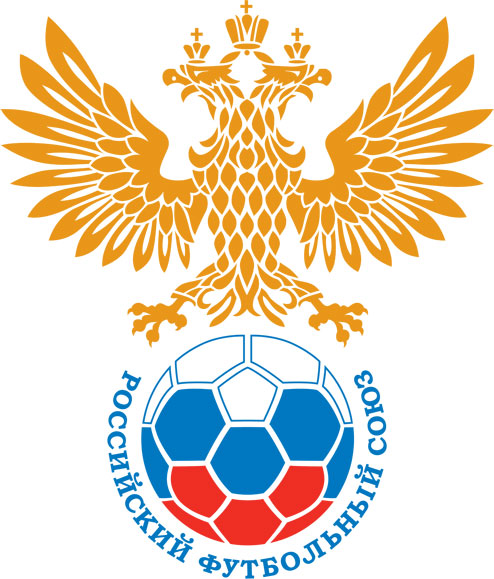 РОССИЙСКИЙ ФУТБОЛЬНЫЙ СОЮЗМАОО СФФ «Центр»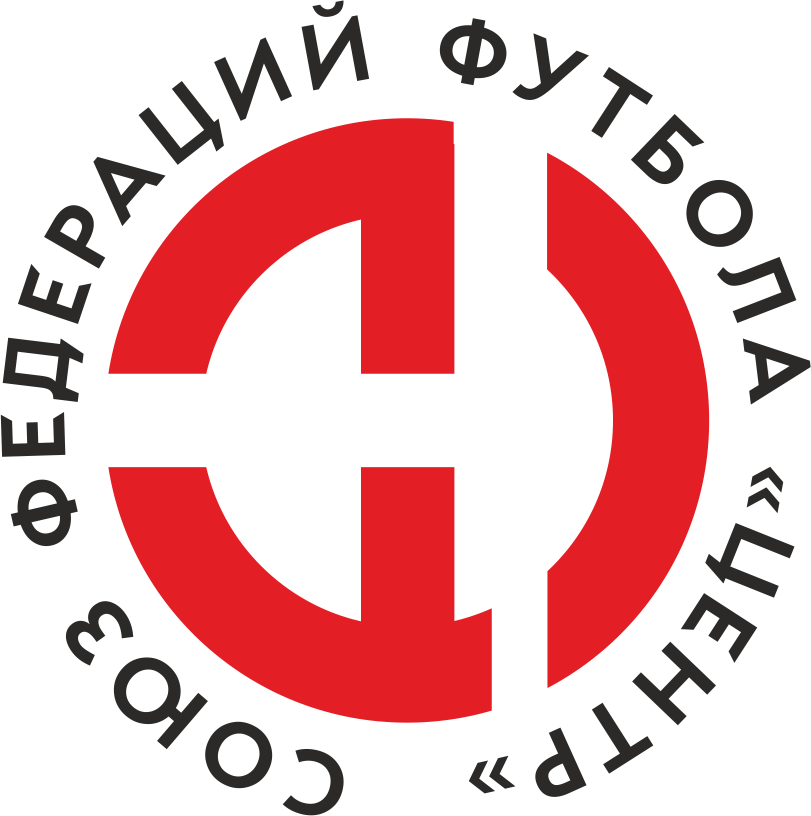    Первенство России по футболу среди команд III дивизиона, зона «Центр» _____ финала Кубка России по футболу среди команд III дивизиона, зона «Центр»Стадион «Локомотив» (Тамбов)Дата:12 сентября 2020Академия футбола (Тамбов)Академия футбола (Тамбов)Академия футбола (Тамбов)Академия футбола (Тамбов)Елец (Елец)Елец (Елец)команда хозяевкоманда хозяевкоманда хозяевкоманда хозяевкоманда гостейкоманда гостейНачало:16:00Освещение:естественноеестественноеКоличество зрителей:75Результат:0:0в пользуНичья1 тайм:0:0в пользуничьяСудья:Головко Богдан  (Волгоград)кат.2 кат.1 помощник:Кандаков Кирилл (Воронеж)кат.2 кат.2 помощник:Ялунин Олег (Воронеж)кат.1 кат.Резервный судья:Резервный судья:Пчелинцев Максим (Тамбов)кат.1 кат.Инспектор:Ковалев Алексей Борисович (Тамбов)Ковалев Алексей Борисович (Тамбов)Ковалев Алексей Борисович (Тамбов)Ковалев Алексей Борисович (Тамбов)Делегат:СчетИмя, фамилияКомандаМинута, на которой забит мячМинута, на которой забит мячМинута, на которой забит мячСчетИмя, фамилияКомандаС игрыС 11 метровАвтоголМин                 Имя, фамилия                          КомандаОснованиеРОССИЙСКИЙ ФУТБОЛЬНЫЙ СОЮЗМАОО СФФ «Центр»РОССИЙСКИЙ ФУТБОЛЬНЫЙ СОЮЗМАОО СФФ «Центр»РОССИЙСКИЙ ФУТБОЛЬНЫЙ СОЮЗМАОО СФФ «Центр»РОССИЙСКИЙ ФУТБОЛЬНЫЙ СОЮЗМАОО СФФ «Центр»РОССИЙСКИЙ ФУТБОЛЬНЫЙ СОЮЗМАОО СФФ «Центр»РОССИЙСКИЙ ФУТБОЛЬНЫЙ СОЮЗМАОО СФФ «Центр»Приложение к протоколу №Приложение к протоколу №Приложение к протоколу №Приложение к протоколу №Дата:12 сентября 202012 сентября 202012 сентября 202012 сентября 202012 сентября 2020Команда:Команда:Академия футбола (Тамбов)Академия футбола (Тамбов)Академия футбола (Тамбов)Академия футбола (Тамбов)Академия футбола (Тамбов)Академия футбола (Тамбов)Игроки основного составаИгроки основного составаЦвет футболок: красные       Цвет гетр: красныеЦвет футболок: красные       Цвет гетр: красныеЦвет футболок: красные       Цвет гетр: красныеЦвет футболок: красные       Цвет гетр: красныеНЛ – нелюбительНЛОВ – нелюбитель,ограничение возраста НЛ – нелюбительНЛОВ – нелюбитель,ограничение возраста Номер игрокаЗаполняется печатными буквамиЗаполняется печатными буквамиЗаполняется печатными буквамиНЛ – нелюбительНЛОВ – нелюбитель,ограничение возраста НЛ – нелюбительНЛОВ – нелюбитель,ограничение возраста Номер игрокаИмя, фамилияИмя, фамилияИмя, фамилия1Никита Котов Никита Котов Никита Котов 24Илья Герасимов Илья Герасимов Илья Герасимов 4Вадим Розенберг Вадим Розенберг Вадим Розенберг 32Иван Бзикадзе Иван Бзикадзе Иван Бзикадзе 18Артем Мухаренов Артем Мухаренов Артем Мухаренов 21Кирилл Киселев Кирилл Киселев Кирилл Киселев 27Илья Лосев Илья Лосев Илья Лосев 30Данила Живилков Данила Живилков Данила Живилков 13Александр Новиков Александр Новиков Александр Новиков 29Артем Доронин Артем Доронин Артем Доронин 23Вячеслав Шабанов Вячеслав Шабанов Вячеслав Шабанов Запасные игроки Запасные игроки Запасные игроки Запасные игроки Запасные игроки Запасные игроки 16Илья КораблевИлья КораблевИлья Кораблев6Владислав ПавельевВладислав ПавельевВладислав Павельев14Кирилл МачихинКирилл МачихинКирилл Мачихин10Кирилл ЛосевКирилл ЛосевКирилл Лосев5Арсений ШиршовАрсений ШиршовАрсений Ширшов12Владислав МанашкинВладислав МанашкинВладислав Манашкин15Исмоилджон ДжабаровИсмоилджон ДжабаровИсмоилджон Джабаров17Тимофей УгрюмовТимофей УгрюмовТимофей Угрюмов9Михаил УсанинМихаил УсанинМихаил Усанин28Никита ПервушинНикита ПервушинНикита Первушин8Александр МалыгинАлександр МалыгинАлександр МалыгинТренерский состав и персонал Тренерский состав и персонал Фамилия, имя, отчествоФамилия, имя, отчествоДолжностьДолжностьТренерский состав и персонал Тренерский состав и персонал 1Тренерский состав и персонал Тренерский состав и персонал 234567ЗаменаЗаменаВместоВместоВместоВышелВышелВышелВышелМинМинСудья: _________________________Судья: _________________________Судья: _________________________11Кирилл КиселевКирилл КиселевКирилл КиселевМихаил УсанинМихаил УсанинМихаил УсанинМихаил Усанин313122Вячеслав ШабановВячеслав ШабановВячеслав ШабановИсмоилджон ДжабаровИсмоилджон ДжабаровИсмоилджон ДжабаровИсмоилджон Джабаров5252Подпись Судьи: _________________Подпись Судьи: _________________Подпись Судьи: _________________33Данила ЖивилковДанила ЖивилковДанила ЖивилковКирилл ЛосевКирилл ЛосевКирилл ЛосевКирилл Лосев7474Подпись Судьи: _________________Подпись Судьи: _________________Подпись Судьи: _________________44Михаил УсанинМихаил УсанинМихаил УсанинАлександр МалыгинАлександр МалыгинАлександр МалыгинАлександр Малыгин828255Артем ДоронинАртем ДоронинАртем ДоронинАрсений ШиршовАрсений ШиршовАрсений ШиршовАрсений Ширшов85856677        РОССИЙСКИЙ ФУТБОЛЬНЫЙ СОЮЗМАОО СФФ «Центр»        РОССИЙСКИЙ ФУТБОЛЬНЫЙ СОЮЗМАОО СФФ «Центр»        РОССИЙСКИЙ ФУТБОЛЬНЫЙ СОЮЗМАОО СФФ «Центр»        РОССИЙСКИЙ ФУТБОЛЬНЫЙ СОЮЗМАОО СФФ «Центр»        РОССИЙСКИЙ ФУТБОЛЬНЫЙ СОЮЗМАОО СФФ «Центр»        РОССИЙСКИЙ ФУТБОЛЬНЫЙ СОЮЗМАОО СФФ «Центр»        РОССИЙСКИЙ ФУТБОЛЬНЫЙ СОЮЗМАОО СФФ «Центр»        РОССИЙСКИЙ ФУТБОЛЬНЫЙ СОЮЗМАОО СФФ «Центр»        РОССИЙСКИЙ ФУТБОЛЬНЫЙ СОЮЗМАОО СФФ «Центр»Приложение к протоколу №Приложение к протоколу №Приложение к протоколу №Приложение к протоколу №Приложение к протоколу №Приложение к протоколу №Дата:Дата:12 сентября 202012 сентября 202012 сентября 202012 сентября 202012 сентября 202012 сентября 2020Команда:Команда:Команда:Елец (Елец)Елец (Елец)Елец (Елец)Елец (Елец)Елец (Елец)Елец (Елец)Елец (Елец)Елец (Елец)Елец (Елец)Игроки основного составаИгроки основного составаЦвет футболок: черные   Цвет гетр:  черныеЦвет футболок: черные   Цвет гетр:  черныеЦвет футболок: черные   Цвет гетр:  черныеЦвет футболок: черные   Цвет гетр:  черныеНЛ – нелюбительНЛОВ – нелюбитель,ограничение возрастаНЛ – нелюбительНЛОВ – нелюбитель,ограничение возрастаНомер игрокаЗаполняется печатными буквамиЗаполняется печатными буквамиЗаполняется печатными буквамиНЛ – нелюбительНЛОВ – нелюбитель,ограничение возрастаНЛ – нелюбительНЛОВ – нелюбитель,ограничение возрастаНомер игрокаИмя, фамилияИмя, фамилияИмя, фамилия1Иван Попов Иван Попов Иван Попов 4Сергей Хмелевской Сергей Хмелевской Сергей Хмелевской 5Руслан Сидоров Руслан Сидоров Руслан Сидоров 3Юрий Неделин Юрий Неделин Юрий Неделин 19Максим Перегудов Максим Перегудов Максим Перегудов 17Иван Головкин Иван Головкин Иван Головкин 7Сергей Белоусов Сергей Белоусов Сергей Белоусов 15Андрей Хромых Андрей Хромых Андрей Хромых 28Александр_А. Ролдугин  Александр_А. Ролдугин  Александр_А. Ролдугин  10Владимир Сотников Владимир Сотников Владимир Сотников 11Владислав Колченко Владислав Колченко Владислав Колченко Запасные игроки Запасные игроки Запасные игроки Запасные игроки Запасные игроки Запасные игроки 16Илья Одиноков  Илья Одиноков  Илья Одиноков  32Владислав ЕфремовВладислав ЕфремовВладислав Ефремов18Михаил ХрамовМихаил ХрамовМихаил Храмов23Станислав ЗайцевСтанислав ЗайцевСтанислав Зайцев12Олег КиселевОлег КиселевОлег Киселев21Роман ЛошкаревРоман ЛошкаревРоман Лошкарев27Александр ТвердохлебовАлександр ТвердохлебовАлександр ТвердохлебовТренерский состав и персонал Тренерский состав и персонал Фамилия, имя, отчествоФамилия, имя, отчествоДолжностьДолжностьТренерский состав и персонал Тренерский состав и персонал 1Денис Юрьевич ЖуковскийДиректор/главный тренерДиректор/главный тренерТренерский состав и персонал Тренерский состав и персонал 2Владимир Николаевич КобзевТренерТренер34567Замена Замена ВместоВместоВышелМинСудья : ______________________Судья : ______________________11Андрей ХромыхАндрей ХромыхРоман Лошкарев4622Владимир СотниковВладимир СотниковАлександр Твердохлебов56Подпись Судьи : ______________Подпись Судьи : ______________Подпись Судьи : ______________33Роман ЛошкаревРоман ЛошкаревВладислав Ефремов83Подпись Судьи : ______________Подпись Судьи : ______________Подпись Судьи : ______________44556677        РОССИЙСКИЙ ФУТБОЛЬНЫЙ СОЮЗМАОО СФФ «Центр»        РОССИЙСКИЙ ФУТБОЛЬНЫЙ СОЮЗМАОО СФФ «Центр»        РОССИЙСКИЙ ФУТБОЛЬНЫЙ СОЮЗМАОО СФФ «Центр»        РОССИЙСКИЙ ФУТБОЛЬНЫЙ СОЮЗМАОО СФФ «Центр»   Первенство России по футболу среди футбольных команд III дивизиона, зона «Центр» _____ финала Кубка России по футболу среди футбольных команд III дивизиона, зона «Центр»       Приложение к протоколу №Дата:12 сентября 2020Академия футбола (Тамбов)Елец (Елец)команда хозяевкоманда гостей